North Carolina Agriculture Project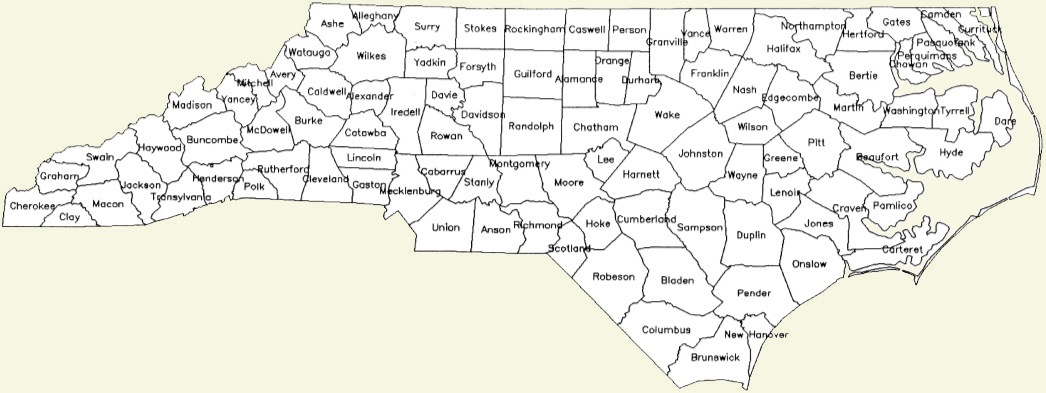 Go to http://www.ncagr.gov/stats/coest/Index.htm and answer the following: Where are these agriculture commodities located at in North Carolina? Write down the top 3 counties next to each number and also which area they are located in. Ex: Corn; Onslow county, South EastIn the internet toolbar, type in http://www.ncagr.gov/stats/coest/Index.htm. Once there, answer the following questions.How many broilers were raised in Johnston County in 2011?How many bushels of soybeans did our county produce in 2011? What was our rank in NC?What are the three largest producing counties of sweet potatoes in NC? How does Johnston rank?How many tons of hay did our county production in 2012? How many acres were harvested? What was the top county’s name and tonnage recorded in 2012?How many acres and pounds of Flue-Cured Tobacco was harvested in Johnston county in 2012? Where do we rank?How many cows, chickens (broilers + layers), turkeys, and hogs does NC have in 2011? Which animal do we have the most of?What primary area of the state holds our turkey production?How has burley tobacco acreage changed in the last 10 years? How has flue cured tobacco acreage changed? (hint facts sheet)With the number of turkeys going down over the past 10 years, what has happened to the pounds produced?Has the Christmas tree production in NC increased or decreased since 1997? By how much? CommodityTop 3 CountiesWhich part of the state?Burley TobaccoCorn for grainCottonHayPeanutsWheatBroilersMilk cowsHogsTurkeysSweet PotatoesChristmas TreesBlue BerriesApplesStrawberriesGrapesSod